Title:	Team Leader - HR Advice (Regional)	Group:	Corporate ServicesReports to:	HR Operations Delivery ManagerLocation:	WellingtonDirect Reports:	Yes Budget:	NoOUR ORGANISATIONPOSITION PURPOSEKEY ACCOUNTABILITIESKEY RELATIONSHIPSQUALIFICATIONS & EXPERIENCE About us Oranga Tamariki—Ministry for Children is a new Ministry dedicated to supporting any child in New Zealand whose wellbeing is at significant risk of harm now, or in the future.  We also work with young people who may have offended, or are likely to offend.  Our belief is that in the right environment, with the right people surrounding and nurturing them, any child can, and should flourish. Our visionOur vision is: New Zealand values the wellbeing of tamariki above all else. Our purposeOur purpose is: To ensure that all tamariki are in loving whānau and communities where oranga tamariki can be realised.The Oranga Tamariki wayWe’re introducing a new way of doing things. A way of looking at the world that guides everything we do: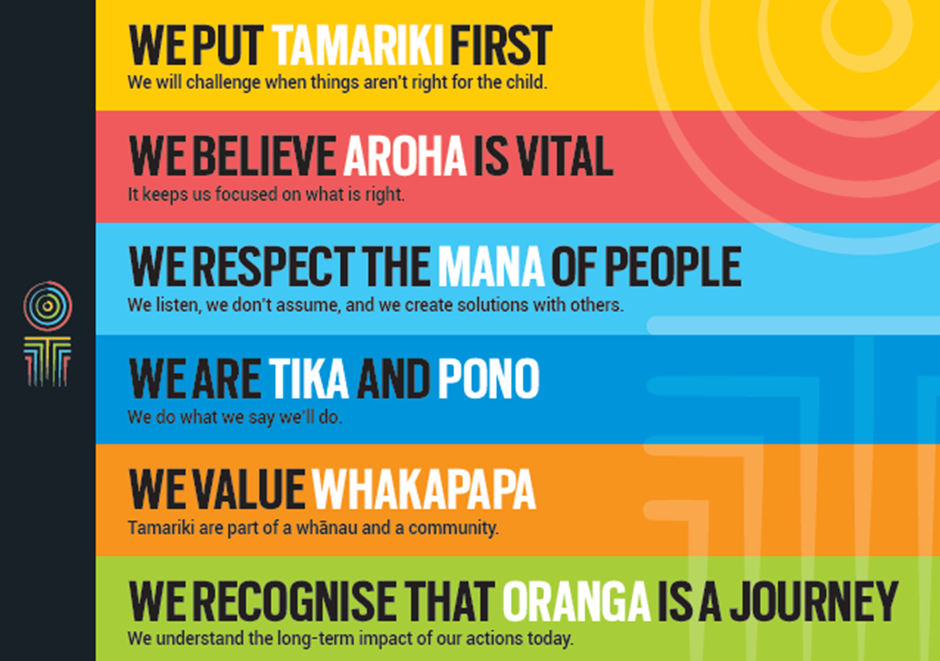 Our core outcomesOur core outcomes are:All children and young people are in loving families and communities where they can be safe, strong, connected, and able to flourishImproved outcomes for all children, especially tamariki and rangatahi Māori.Our desired future is one where we demonstrate that our people matter, and that we cannot realise our vision without them.  We want our staff to feel listened to, valued and empowered. We want to make things easy for them, to have the right skills, and feel supported to put tamariki first.  We have three focus areas to support our people to live the Oranga Tamariki vision, purpose and the Oranga Tamariki way. These are:Make our people processes effective and easy so they can focus on oranga tamarikiBuild our capability so we can realise oranga tamarikiCreate an environment where our people are empowered to put tamariki first.The Team Leader - HR Advice (Regional) will lead a team of Senior HR Advisors based across all the main centres in delivering a range of integrated HR services ranging from generalist advice on HR policies and frameworks through to employment relations, supporting change and organisational development initiatives and learning and development activities.This role will work closely with other areas of the People and Leadership team. The role champions service culture and seeks opportunities for continuous improvement in support of the delivery of integrated, end-to-end HR service delivery.Key Result areaKey AccountabilitiesSenior HR Advice and SupportManage the delivery of high quality HR advisory services ensuring the Regional team is working together to meet service delivery expectations in a timely, consistent and clear manner across Oranga TamarikiCollaborate with the Team Leader Centralised Advice and Senior HR Advisors to ensure an integrated approach to HR service deliveryContribute to the development of HR services performance measures and monitor service delivery, identifying and implementing opportunities for improvementsRegularly review systems, HR processes and team knowledge to assess their effectiveness and identify opportunities to improve service delivery including through process improvement or enhanced self-serviceManage the delivery of HR advice to maintain excellent customer satisfaction, promoting and driving a passionate customer driven cultureProvide prompt resolution of any concerns/enquiries and appropriate support to enable staff to excel in their roles, liaising with other teams for the affected areaEnsure adherence to defined guidelines, processes and procedures, and ensure achievement of agreed performance standardsDevelop an excellent knowledge of P&L processes and procedures, and provide clear guidance, support and training to managers in HR processesDevelop an understanding of strategic objectives and plans for the Senior HR Advisory team in order to ensure the approach and advice is aligned and consistent with other HR service partners.People ManagementLead in a manner that promotes and encourages a culture of team work, innovation and excellence in customer serviceEnsure the Senior HR Advisory team meets their objectives by delivering quality and professional services to Oranga Tamariki managers and staffEstablish priorities and plans for service delivery, manage workload distribution, allocation of tasks and monitor service levelsFoster people development by developing and implementing clear performance objectives, coaching, providing feedback, encouraging knowledge management and skills developmentDevelop, plan and deliver team induction and ongoing training in partnership with the Organisation Development teamAct as a first point of escalation in order to solve operational or procedural issues; management of escalations etc.Oversee operational processes, and lead employees in the team assignedManage workflow in conjunction with the People and Leadership Management Team, by ensuring appropriate planning, prioritisation and re-prioritisation of work as required, ensuring that priority work is completed to an appropriate standard.Leadership Future builder - help staff and the organisation navigate the futurePeople builder – develop people and identify talentDeliverer - make things happen, with and through othersSteward - lead in a public service context, contributing to a better New Zealand Understand and implement your manager Health, Safety and Security accountabilitiesEnsure health, safety and security policies and procedures are understood, followed and implemented by all employeesFoster team culture in order to ensure a strong service attitude and high level of employee engagementPromote and role model the values and goals for Oranga Tamariki including good employer principles and practices and expected high standards of integrity, ethics and behaviour in all operations of Oranga Tamariki.Risk ManagementIdentify any organisational risks and take action to minimise their impactEffectively manage risks and escalate risks and propose appropriate mitigation where necessary.Relationship ManagementDevelop and maintain effective working relationships across Oranga Tamariki to ensure a thorough understanding of the business and its support requirementsBuild relationships with customers to understand the business context in which HR services are deliveredDevelop strong working relationships with other HR service partners and managers to ensure a coherent and joined up approach to the delivery of HR services to the business.Process ImprovementDevelop, maintain and update process documentation (working in collaboration with other People and Leadership (P&L) team members) and communicate to stakeholders as appropriateReview processes to ensure they are effectively managed by the Senior HR Advisory teamMonitor and evaluate the performance levels within the team with a view to identifying ways of improving performance levelsInvestigate and document root causes of process irregularities, to inform prevention of future reoccurrences and to improve processesContribute to the client service delivery strategy with a view to improving performanceLook for opportunities to maintain and raise the knowledge of HR with customers within Oranga Tamariki. ReportingMonitor the collection and cleansing of data to populate management reporting systemsMonitor the Customer Relationship Management system to ensure quality of data and take steps to enhance where possible.Customer ServiceEnsure all customer feedback is recognised, recorded, managed and/or escalated as appropriate and that the customer is kept informed of the status and outcomePossess a strong awareness of customer satisfaction through regular customer contact and objective measures where possibleDeal effectively with feedback and service related issues, liaising with the key managers where appropriateOptimise the use of ICT to deliver cost effective and efficient customer service.Team WorkUndertake any project work relevant to the activities of the Senior HR Advisory team Contribute as a key project team member to a wide range of projects focused on the development of new initiatives, programmes and policies across all aspects of our HR strategyWork collaboratively with other people and in the team to support key team objectives being achieved and share information and support proactivelySupport HR in policy matters, participating in or recommending appropriate decisionsAct as a liaison to external and internal partners.Being part of the Oranga Tamariki teamActively and positively participate as a member of the teamProactively look for opportunities to improve the operations of Oranga TamarikiPerform any other duties as needed by Oranga TamarikiComply with and support all health and safety policies, guidelines and initiatives Ensure all incidents, injuries and near misses are reported into our H&S reporting toolComply with all legislative and regulatory requirements, and report any breaches as soon as they become knownAdhere to all Oranga Tamariki procedures, policies, guidelines, and standards of integrity and conductDemonstrate a commitment to and respect for the Treaty of Waitangi and incorporate these into your work.InternalOranga Tamariki Managers P&L leadership teamOranga Tamariki staffExternalMinistry of Social Development (MSD) counterpartsWorkplace representatives including unionsOther government agenciesExternal HR Service ProvidersQualificationsTertiary qualification in Human Resources or relevant experience is desirable ExperienceProven experience in leading/influencing in a customer services environment delivering HR servicesSignificant experience in the Human Resources field – you are likely to be a generalist who enjoys enabling successes and developing process that add valueGood problem solving skillsExperienced in working with systems and databasesAble to coach, and mentor to enhance overall capability in people Experience of being adept at managing multiple tasks and prioritising the demands of a diverse range of stakeholdersA love for data – and the ability to critically analyse and interpret complex information and make effective, well-reasoned decisionsExcellent customer focus – you’ll delight in anticipating and meeting customer needs and be a superb relationship managerDetailed knowledge of current NZ employment law and HR practices and can relate this to an organisational contextSkillsAbility to build effective relationships with all levels of the organisationUnderstanding and appreciation of cross cultural issues and concerns, in particular, knowledge of tikanga Māori, and Pacific peoples’ cultureViews feedback on the performance of the team as an opportunity for improvement rather than being defensive – you have an aptitude for identifying opportunities for improving performanceSound judgement and uses approaches that are appropriate for the situationCredibility to front the administration team – you can deal with managers, advisors and other P&L team membersCollaborative, seeking and considering advice when appropriateAwesome communications skills tailored for your audience – you can convey information and ideas clearly to a broad range of peopleIncredible organisational skills with the ability to multi-task, and work to tight and competing deadlines, at paceUnderstanding of the future of HR and delivering the ultimate employee experience aligned to organisational cultureA strong eye for detail – it’s not often you get it wrongAn inclusive and approachable working style, you understand that diversity adds value.